Publicado en Atarfe el 17/10/2017 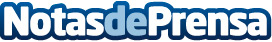 INEAF Business School apoya la formación con una beca directa del 20% La escuela de negocios, líder en formación online en las áreas contable, fiscal y laboral, presenta un amplio catálogo formativo compuesto por Másteres profesionales y cursos de especialización orientados a la práctica, con contenidos totalmente actualizados y con un compromiso de atención personalizada a su alumnadoDatos de contacto:INEAF Business School958050207Nota de prensa publicada en: https://www.notasdeprensa.es/ineaf-business-school-apoya-la-formacion-con Categorias: Finanzas Recursos humanos Cursos Universidades http://www.notasdeprensa.es